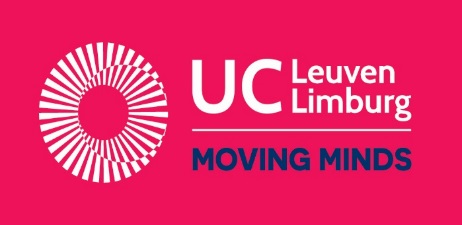 Aanvraagdossier vrijstellingenUCLL – Campus Hertogstraat (Heverlee)IdentificatiegegevensDatum:Naam:Adres:  GSM-nummer:E-mailadres:Geboortedatum: Nationaliteit: Opleidingsonderdelen waarvoor een vrijstelling wordt aangevraagdHeb je reeds creditbewijzen behaald in een andere opleiding en denk je dat je hiermee een vrijstelling kan krijgen in de opleiding tot kleuteronderwijzer? Vul dan dit aanvraagdossier volledig in. Bekijk het opleidingsprogramma en de ECTS-fiches voor de opleiding tot kleuteronderwijzer (= 180 studiepunten) op www.onderwijsaanbod.leuven.ucll.be   , selecteer lerarenopleiding,  professionele bachelor en vervolgens kleuteronderwijs. Rechts kan je het programma raadplegen. Klik op Leuven voor de dagopleiding en blended traject voor de flexibele opleiding. Lees goed door welke doelstellingen en inhouden aan bod komen in elk opleidingsonderdeel.  Als je van mening bent dat je de beoogde doelstellingen en/of inhouden reeds verworven hebt in een andere opleiding, kan je een vrijstelling voor dit opleidingsonderdeel aanvragen. Opgelet: heb je reeds een bachelor- of masterdiploma dan volg je wellicht het verkort traject (modeltraject 2 of 3). Dit betekent dat je al heel wat vrijstellingen hebt gekregen.  Het is echter mogelijk dat je in aanmerking komt voor extra vrijstelling, bovenop de vrijstellingen die je krijgt in het verkort traject. Jouw trajectcoach kan jou een overzicht geven van de opleidingsonderdelen voor modeltraject 2 of 3. Op basis van dit document kan je de procedure voor extra vrijstellingen verderzetten. Herhaal deze stap indien je bij meerdere  instanties creditbewijzen behaald hebt:Kopie van ECTS-fiches uit je vorige opleidingVoeg bij de aanvraagdossier een kopie van alle ECTS-fiches van de opleidingsonderdelen waar je naar verwijst in de rechterkolom hierboven: Neem de fiche van de opleiding BaKO-UCLL waarvoor je een EVK aanvraagt, en leg deze naast die van je vorige opleiding. Markeer in de fiches met kleur de overeenkomstige competenties en inhouden aan. Verwijs daarbij naar de fiches en competenties van de bacheloropleiding kleuteronderwijs aan de UCLL. Het is voor de trajectcoach belangrijk dat hij direct de overeenkomsten ziet tussen beide fiches. Creditbewijzen / rapportenVoeg bij je aanvraagdossier de creditbewijzen of je rapport van de opleidingsonderdelen waarnaar je verwijst in de rechterkolom. Het is mogelijk dat je deze documenten reeds bezorgde aan de trajectcoach. Geef dit dan duidelijk aan bij je aanvraag vrijstellingen.  Aanvraagdossier indienenJe bezorgt dit volledig ingevuld document met de nodige bijlagen aan de trajectcoach. Het liefst via mail (met ingescande bijlages) naar ellen.delmotte@ucll.be .Vrijstellingen worden pas toegekend wanneer het dossier volledig in orde is (met bijlages). Heb je na het doorlopen van deze procedure nog vragen? Contacteer dan zeker de trajectcoach: ellen.delmotte@ucll.be  Naam – adres van de instelling/ hogeschool/universiteit waar reeds credits of attesten behaald werdenNaam – adres van de instelling/ hogeschool/universiteit waar reeds credits of attesten behaald werdenNaam van het opleidingsonderdeel van BaKO-UCLL  waarvoor je een vrijstelling aanvraagtAantal SP in Bako-UCLLNaam/namen van het opleidingsde(e)l(en) uit je andere opleiding die volgens jou qua competenties overeenstemt met het opleidingsonderdeel uit BAKO-UCLLAantal SP in je vorige opleidingNaam – adres van de instelling/ hogeschool/universiteit waar reeds credits of attesten behaald werdenNaam – adres van de instelling/ hogeschool/universiteit waar reeds credits of attesten behaald werdenNaam van het opleidingsonderdeel van BaKO-KHL waarvoor je een vrijstelling aanvraagtAantal SP in Bako-UCLLNaam/namen van het opleidingsde(e)l(en) uit je andere opleiding die volgens jou qua competenties overeenstemt met het opleidingsonderdeel uit BAKO-KHLAantal SP in je vorige opleiding